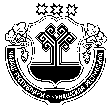 Об определении местоположения земельного участка           В соответствии с действующим законодательством  «О местном самоуправлении»  администрация Кадикасинского сельского поселения Моргаушского района Чувашской Республики п о с т а н о в л я е т: Присвоить земельному участку с кадастровым номером 21:17:070604:125, общей площадью 2252 кв.м., находящийся на территории Кадикасинского сельского поселения Моргаушского района Чувашской Республики, ранее имевший адрес объекта: Чувашская Республика-Чувашия, Моргаушский район, Кадикасинское сельское поселение, д. Кадикасы, ул. Молодежная, местоположение: Чувашская Республика - Чувашия, муниципальный район Моргаушский, с/пос. Кадикасинское, д. Кадикасы, ул. Молодежная, участок 6А.2. Постановление вступает в силу с момента его подписания. Глава администрации Кадикасинсого  сельского поселения                                                                                          Моргаушского района Чувашской Республики                                                  Г.Г.ЛебедевЧУВАШСКАЯ РЕСПУБЛИКАМОРГАУШСКИЙ РАЙОН                АДМИНИСТРАЦИЯ               КАДИКАСИНСКОГО СЕЛЬСКОГО ПОСЕЛЕНИЯ    ПОСТАНОВЛЕНИЕ            Деревня Кораккасы                                                          ЧĂВАШ РЕСПУБЛИКИМУРКАШ РАЙОНĔ	                 КАТЬКАС ЯЛ   ПОСЕЛЕНИЙĔН     АДМИНИСТРАЦИЙĔЙЫШĂНУКораккас ялĕ